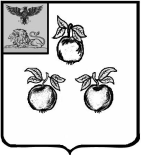 БЕЛГОРОДСКАЯ ОБЛАСТЬАДМИНИСТРАЦИЯ МУНИЦИПАЛЬНОГО РАЙОНА«КОРОЧАНСКИЙ РАЙОН» ПОСТАНОВЛЕНИЕКорочаО внесении изменений  в постановлениеадминистрации муниципальногорайона «Корочанский район»от 23 марта 2017 года № 111	На основании Федерального закона от 6 октября 2003 года № 131-ФЗ  «Об общих принципах организации местного самоуправления в Российской Федерации», в соответствии с Федеральным законом от 27 июля 2010 года№ 210-ФЗ «Об организации предоставления государственных и муниципальных услуг», Указом Президента РФ от 07 мая 2012 года № 601 «Об основных направлениях совершенствования системы государственного управления» муниципального района «Корочанский район» п о с т а н о в л я е т:	Внести следующие изменения в постановление администрации муниципального района «Корочанский район» от 23 марта 2017 года № 111 «Об утверждении административного регламента по предоставлению муниципальной услуги «Выдача ордеров на проведение земляных работ на территории муниципального района «Корочанский район»:	- в административный регламент по предоставлению муниципальной услуги «Выдача ордеров на проведение земляных работ на территории муниципального района «Корочанский район» (далее – административный регламент), утвержденный в пункте 1 названного постановления:	- пункт 2.9 раздела 2 «Стандарт предоставления муниципальной услуги» дополнить подпунктом 2.9.1.1 следующего содержания:	«2.9.1.1. Для предоставления муниципальной услуги при согласовании строительства на земельных участках объектов электросетевого хозяйства, для которых не требуется получение разрешения на строительство и выдача иной разрешительной документации на выполнение работ по строительству объектов электросетевого хозяйства на территории Корочанского района, необходимо предоставление схемы прохождения объектов электросетевого хозяйства, с указанием местоположения, кадастровых номеров земельных участков или  кадастровых кварталов, согласованной с сетевыми организациями, собственниками земельных участков (в случае если размещение объекта предполагает прохождение по земельным участкам, находящихся в частой собственности) и администрацией муниципального района «Корочанский район».Глава администрацииКорочанского района							         Н.В. Нестеров«12»марта2021г.№113